Домашнее задание на дни дистанционного обученияПреподаватель – Олеся Валентиновна Андреева27 сентября, понедельник27 сентября, понедельник27 сентября, понедельник27 сентября, понедельник1 пара2ПНГ13Русский языкПодготовка к контрольной работе по транскрипции: выполните транскрипцию монолога Катерины (А.Н. Островский, «Гроза»): «Отчего люди не летают так, как птицы?...» (до конца монолога).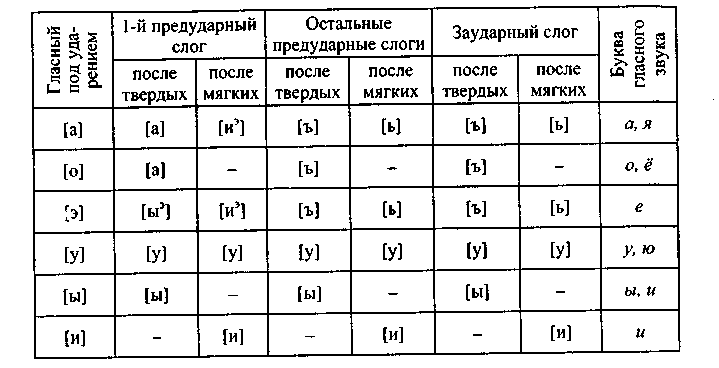 28 сентября, вторник28 сентября, вторник28 сентября, вторник28 сентября, вторник1 пара2ПНГ11ЛитератураЧтение 1-5 действий пьесы «Гроза» (А.Н. Островский), подготовка детально- смысловых вопросов по сюжету и истории создания в рабочей тетради с ответами.https://ru.wikisource.org/wiki/%D0%93%D1%80%D0%BE%D0%B7%D0%B0_(%D0%9E%D1%81%D1%82%D1%80%D0%BE%D0%B2%D1%81%D0%BA%D0%B8%D0%B9)3 пара2ПНГ13ЛитератураЧтение 1-5 действий пьесы «Гроза» (А.Н. Островский), подготовка детально- смысловых вопросов по сюжету и истории создания в рабочей тетради с ответами.https://ru.wikisource.org/wiki/%D0%93%D1%80%D0%BE%D0%B7%D0%B0_(%D0%9E%D1%81%D1%82%D1%80%D0%BE%D0%B2%D1%81%D0%BA%D0%B8%D0%B9)5 пара2МЭ11ЛитератураЧтение 1-5 действий пьесы «Гроза» (А.Н. Островский), подготовка детально- смысловых вопросов по сюжету и истории создания в рабочей тетради с ответами.https://ru.wikisource.org/wiki/%D0%93%D1%80%D0%BE%D0%B7%D0%B0_(%D0%9E%D1%81%D1%82%D1%80%D0%BE%D0%B2%D1%81%D0%BA%D0%B8%D0%B9)6 пара2ПНГ12ЛитератураЧтение 1-5 действий пьесы «Гроза» (А.Н. Островский), подготовка детально- смысловых вопросов по сюжету и истории создания в рабочей тетради с ответами.https://ru.wikisource.org/wiki/%D0%93%D1%80%D0%BE%D0%B7%D0%B0_(%D0%9E%D1%81%D1%82%D1%80%D0%BE%D0%B2%D1%81%D0%BA%D0%B8%D0%B9)